Мережа класів по Василівському закладу загальної середньої освітиКілійської міської ради на 2023/2024 н.р.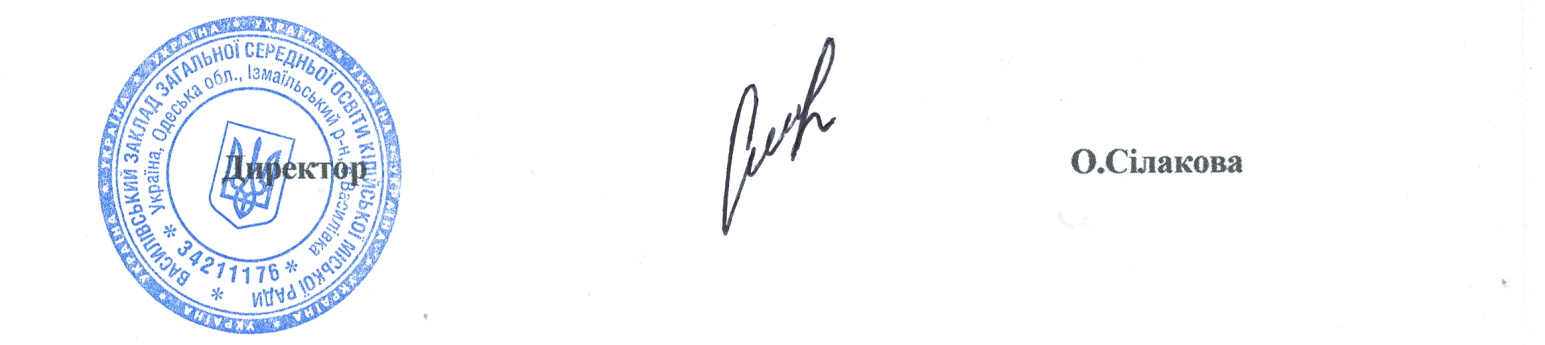 КласиКількість учнів Вільні місця115152030382241119510206131771218812189627